REGISTRERINGAR
Importer kan visas fr.o.m. 2004

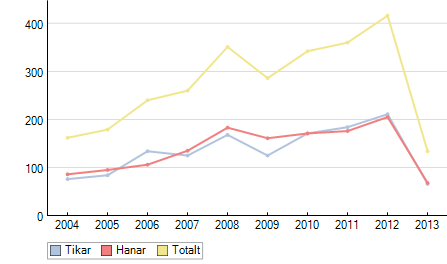 Djur använda i avel
Antal olika tikar resp. hanar använda i avel ett visst år. (År = födelsedatum för kull)
D.v.s. Hur många tikar resp. hanar användes i avel till kullar födda år xxxx.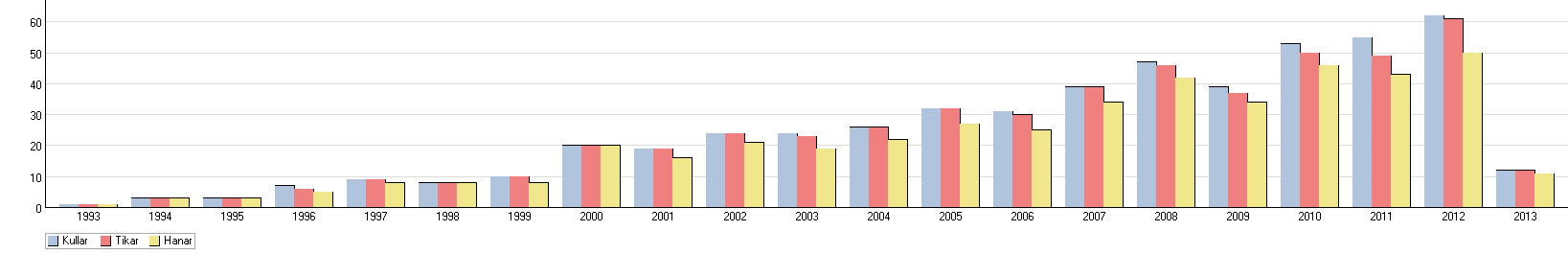 KULLSTORLEK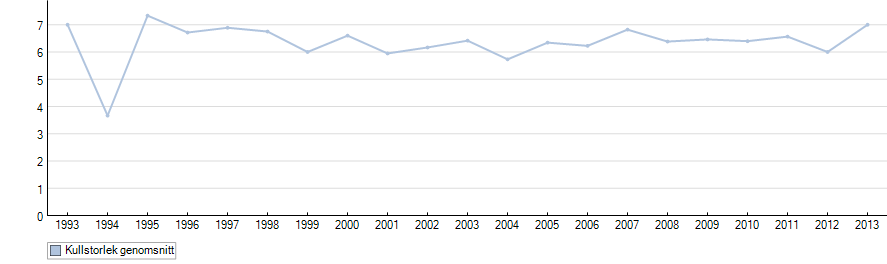 Rasens genomsnittliga inavelsgrad. Beräknad över 5 generationer. 
                        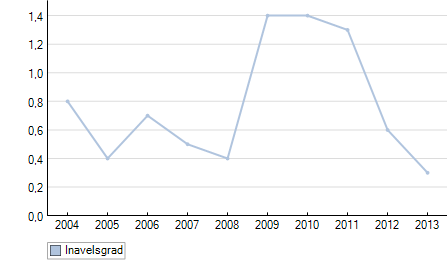 PARNINGSTYP Registreringsår:   -     Antal reg/år   2004   2004   2005   2005   2006   2006   2007   2007   2008   2008   2009   2009   2010   2010   2011   2011   2012   2012   2013   2013 Tikar (varav importer)     76   ( 4)    84   ( 12)    134   ( 14)    125   ( 9)    168   ( 18)    125   ( 10)    171   ( 7)    184   ( 11)    211   ( 24)    66   ( 6) Hanar (varav importer)     86   ( 5)    95   ( 8)    106   ( 11)    135   ( 6)    183   ( 7)    161   ( 8)    171   ( 7)    176   ( 9)    205   ( 12)    68   ( 6) Totalt     162   ( 9)    179   ( 20)    240   ( 25)    260   ( 15)    351   ( 25)    286   ( 18)    342   ( 14)    360   ( 20)    416   ( 36)    134   ( 12) Hundar använda i avel mellan:   1990 -   2013  1993 1994 1995 1996 1997 1998 1999 2000 2001 2002 2003 2004 2005 2006 2007 2008 2009 2010 2011 2012 2013 TotaltKullar 133798102019242426323139473953556212524Tikar 133698102019242326323039463750496112278Hanar 13358882016211922272534423446435011285Hundar använda i avel mellan:   Hundar använda i avel mellan:   2008-2012 Föräldradjurens ålder vid första valpkull. Kullar födda 2012 (Totalt 62 st).Föräldradjurens ålder vid första valpkull. Kullar födda 2012 (Totalt 62 st).Föräldradjurens ålder vid första valpkull. Kullar födda 2012 (Totalt 62 st).Föräldradjurens ålder vid första valpkull. Kullar födda 2012 (Totalt 62 st).Föräldradjurens ålder vid första valpkull. Kullar födda 2012 (Totalt 62 st).Föräldradjurens ålder vid första valpkull. Kullar födda 2012 (Totalt 62 st).Föräldradjurens ålder vid första valpkull. Kullar födda 2012 (Totalt 62 st).Föräldradjurens ålder vid första valpkull. Kullar födda 2012 (Totalt 62 st).Föräldradjurens ålder vid första valpkull. Kullar födda 2012 (Totalt 62 st).Föräldradjurens ålder vid första valpkull. Kullar födda 2012 (Totalt 62 st).Föräldradjurens ålder vid första valpkull. Kullar födda 2012 (Totalt 62 st).Föräldradjurens ålder vid första valpkull. Kullar födda 2012 (Totalt 62 st).Föräldradjurens ålder vid första valpkull. Kullar födda 2012 (Totalt 62 st).Föräldradjurens ålder vid första valpkull. Kullar födda 2012 (Totalt 62 st).Föräldradjurens ålder vid första valpkull. Kullar födda 2012 (Totalt 62 st).  0 - 6 månader   7 - 12 månader   13 - 18 månader   13 - 18 månader   13 - 18 månader   13 - 18 månader   13 - 18 månader   13 - 18 månader   13 - 18 månader   19 - 24 månader   19 - 24 månader   2 - 3 år   4 - 6 år   7 år och äldre   Totalt Moder  Moder     0    0    0    0    0    0    0    0    0    0    0    20    10    0    30 Fader  Fader     0    0    1    1    1    1    1    1    1    2    2    11    8    6    28 Totalt  Totalt     0    0    1    1    1    1    1    1    1    2    2    31    18    6 Föräldradjurens ålder vid första valpkull. Kullar födda 2011 (Totalt 55 st).Föräldradjurens ålder vid första valpkull. Kullar födda 2011 (Totalt 55 st).Föräldradjurens ålder vid första valpkull. Kullar födda 2011 (Totalt 55 st).Föräldradjurens ålder vid första valpkull. Kullar födda 2011 (Totalt 55 st).Föräldradjurens ålder vid första valpkull. Kullar födda 2011 (Totalt 55 st).Föräldradjurens ålder vid första valpkull. Kullar födda 2011 (Totalt 55 st).Föräldradjurens ålder vid första valpkull. Kullar födda 2011 (Totalt 55 st).Föräldradjurens ålder vid första valpkull. Kullar födda 2011 (Totalt 55 st).Föräldradjurens ålder vid första valpkull. Kullar födda 2011 (Totalt 55 st).Föräldradjurens ålder vid första valpkull. Kullar födda 2011 (Totalt 55 st).Föräldradjurens ålder vid första valpkull. Kullar födda 2011 (Totalt 55 st).Föräldradjurens ålder vid första valpkull. Kullar födda 2011 (Totalt 55 st).Föräldradjurens ålder vid första valpkull. Kullar födda 2011 (Totalt 55 st).Föräldradjurens ålder vid första valpkull. Kullar födda 2011 (Totalt 55 st).Föräldradjurens ålder vid första valpkull. Kullar födda 2011 (Totalt 55 st).  0 - 6 månader   7 - 12 månader   13 - 18 månader   13 - 18 månader   13 - 18 månader   13 - 18 månader   13 - 18 månader   13 - 18 månader   13 - 18 månader   19 - 24 månader   19 - 24 månader   2 - 3 år   4 - 6 år   7 år och äldre   Totalt Moder  Moder     0    0    0    0    0    0    0    0    0    1    1    18    8    0    27 Fader  Fader     0    0    0    0    0    0    0    0    0    0    0    9    8    3    20 Totalt  Totalt     0    0    0    0    0    0    0    0    0    1    1    27    16    3 Föräldradjurens ålder vid första valpkull. Kullar födda 2010 (Totalt 53 st).Föräldradjurens ålder vid första valpkull. Kullar födda 2010 (Totalt 53 st).Föräldradjurens ålder vid första valpkull. Kullar födda 2010 (Totalt 53 st).Föräldradjurens ålder vid första valpkull. Kullar födda 2010 (Totalt 53 st).Föräldradjurens ålder vid första valpkull. Kullar födda 2010 (Totalt 53 st).Föräldradjurens ålder vid första valpkull. Kullar födda 2010 (Totalt 53 st).Föräldradjurens ålder vid första valpkull. Kullar födda 2010 (Totalt 53 st).Föräldradjurens ålder vid första valpkull. Kullar födda 2010 (Totalt 53 st).Föräldradjurens ålder vid första valpkull. Kullar födda 2010 (Totalt 53 st).Föräldradjurens ålder vid första valpkull. Kullar födda 2010 (Totalt 53 st).Föräldradjurens ålder vid första valpkull. Kullar födda 2010 (Totalt 53 st).Föräldradjurens ålder vid första valpkull. Kullar födda 2010 (Totalt 53 st).Föräldradjurens ålder vid första valpkull. Kullar födda 2010 (Totalt 53 st).Föräldradjurens ålder vid första valpkull. Kullar födda 2010 (Totalt 53 st).Föräldradjurens ålder vid första valpkull. Kullar födda 2010 (Totalt 53 st).  0 - 6 månader   7 - 12 månader   13 - 18 månader   13 - 18 månader   13 - 18 månader   13 - 18 månader   13 - 18 månader   13 - 18 månader   13 - 18 månader   19 - 24 månader   19 - 24 månader   2 - 3 år   4 - 6 år   7 år och äldre   Totalt Moder  Moder     0    0    0    0    0    0    0    0    0    0    0    13    9    0    22 Fader  Fader     0    0    1    1    1    1    1    1    1    3    3    11    10    1    26 Totalt  Totalt     0    0    1    1    1    1    1    1    1    3    3    24    19    1 Föräldradjurens ålder vid första valpkull. Kullar födda 2009 (Totalt 39 st).Föräldradjurens ålder vid första valpkull. Kullar födda 2009 (Totalt 39 st).Föräldradjurens ålder vid första valpkull. Kullar födda 2009 (Totalt 39 st).Föräldradjurens ålder vid första valpkull. Kullar födda 2009 (Totalt 39 st).Föräldradjurens ålder vid första valpkull. Kullar födda 2009 (Totalt 39 st).Föräldradjurens ålder vid första valpkull. Kullar födda 2009 (Totalt 39 st).Föräldradjurens ålder vid första valpkull. Kullar födda 2009 (Totalt 39 st).Föräldradjurens ålder vid första valpkull. Kullar födda 2009 (Totalt 39 st).Föräldradjurens ålder vid första valpkull. Kullar födda 2009 (Totalt 39 st).Föräldradjurens ålder vid första valpkull. Kullar födda 2009 (Totalt 39 st).Föräldradjurens ålder vid första valpkull. Kullar födda 2009 (Totalt 39 st).Föräldradjurens ålder vid första valpkull. Kullar födda 2009 (Totalt 39 st).Föräldradjurens ålder vid första valpkull. Kullar födda 2009 (Totalt 39 st).Föräldradjurens ålder vid första valpkull. Kullar födda 2009 (Totalt 39 st).Föräldradjurens ålder vid första valpkull. Kullar födda 2009 (Totalt 39 st).  0 - 6 månader   7 - 12 månader   13 - 18 månader   13 - 18 månader   13 - 18 månader   13 - 18 månader   13 - 18 månader   13 - 18 månader   13 - 18 månader   19 - 24 månader   19 - 24 månader   2 - 3 år   4 - 6 år   7 år och äldre   Totalt Moder  Moder     0    0    0    0    0    0    0    0    0    0    0    14    6    0    20 Fader  Fader     0    0    0    0    0    0    0    0    0    2    2    8    6    3    19 Totalt  Totalt     0    0    0    0    0    0    0    0    0    2    2    22    12    3 Föräldradjurens ålder vid första valpkull. Kullar födda 2008 (Totalt 47 st).Föräldradjurens ålder vid första valpkull. Kullar födda 2008 (Totalt 47 st).Föräldradjurens ålder vid första valpkull. Kullar födda 2008 (Totalt 47 st).Föräldradjurens ålder vid första valpkull. Kullar födda 2008 (Totalt 47 st).Föräldradjurens ålder vid första valpkull. Kullar födda 2008 (Totalt 47 st).Föräldradjurens ålder vid första valpkull. Kullar födda 2008 (Totalt 47 st).Föräldradjurens ålder vid första valpkull. Kullar födda 2008 (Totalt 47 st).Föräldradjurens ålder vid första valpkull. Kullar födda 2008 (Totalt 47 st).Föräldradjurens ålder vid första valpkull. Kullar födda 2008 (Totalt 47 st).Föräldradjurens ålder vid första valpkull. Kullar födda 2008 (Totalt 47 st).Föräldradjurens ålder vid första valpkull. Kullar födda 2008 (Totalt 47 st).Föräldradjurens ålder vid första valpkull. Kullar födda 2008 (Totalt 47 st).Föräldradjurens ålder vid första valpkull. Kullar födda 2008 (Totalt 47 st).Föräldradjurens ålder vid första valpkull. Kullar födda 2008 (Totalt 47 st).Föräldradjurens ålder vid första valpkull. Kullar födda 2008 (Totalt 47 st).  0 - 6 månader   7 - 12 månader   13 - 18 månader   13 - 18 månader   13 - 18 månader   13 - 18 månader   13 - 18 månader   13 - 18 månader   13 - 18 månader   19 - 24 månader   19 - 24 månader   2 - 3 år   4 - 6 år   7 år och äldre   Totalt Moder  Moder     0    0    0    0    0    0    0    0    0    0    0    17    12    0    29 Fader  Fader     0    0    0    0    0    0    0    0    0    2    2    12    8    1    23 Totalt  Totalt     0    0    0    0    0    0    0    0    0    2    2    29    20    1 Hundar använda i avel mellan:   1990 -   2013 Typ:     1993   1994   1995   1996   1997   1998   1999   2000   2001   2002   2003   2004   2005   2006   2007   2008   2009   2010   2011   2012   2013 Kullstorlek genomsnitt     7,0    3,7    7,3    6,7    6,9    6,8    6,0    6,6    5,9    6,2    6,4    5,7    6,3    6,2    6,8    6,4    6,5    6,4    6,6    6,0    7,0 Antal kullar     1    3    3    7    9    8    10    20    19    24    24    26    32    31    39    47    39    53    55    62    12 INAVELSTREND
Inavelgrad:   2004   2005   2006   2007   2008   2009   2010   2011   2012   2013 Inavelsgrad    0,8 %   0,4 %   0,7 %   0,5 %   0,4 %   1,4 %   1,4 %   1,3 %   0,6 %   0,3 % Kullar föddaKullar föddaKullar föddaKullar föddaKullar föddaKullar föddaKullar föddaKullar föddaKullar föddaKullar föddaFördelning parningar i %     2004   2005   2006   2007   2008   2009   2010   2011   2012   2013  Upp t.o.m. 6,25%   25    32    30    38    46    38    51    49    59    12  6,26% - 12,49%   1   0   0    1    1   0    1    5    1   0  12,5% - 24,99%  0   0   0   0   0   0    1    1    1   0  25% -  0   0   0   0   0    1   0   0   0   0 